令和　　　年　　　月　　　日令和４年度（202２年度）　防犯活動実績アンケート令和3年度中の　（団体名）【　　　　　　　　　　　　　　　　　　　　　　　　　　　　　　　　　　　　】　の活動状況について、記入をお願いします。（はっきりとした数が不明な場合は、おおよその数で結構です。）以下、実施している防犯活動についてご回答ください。防犯パトロール落書き消去活動登下校時の子ども見守り（学校安全ボランティアの活動も含む）青パト「ながら」パトロールこれまでパトロール活動のなかで、具体的な成果や好事例がありましたら、ご紹介ください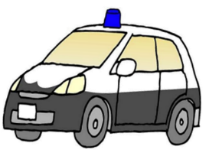  市が運行する防犯パトロールカーに関するアンケート市では、地域における犯罪を未然に防止し、市民が安全・安心して暮らすことができることを目的に、青色回転灯付き安全パトロールカー（以下：青パト）にて、市内全域を巡回パトロールしています。〇調査の目的市では、長く青パトの運行を続けてきましたが、より効果的に青パトによる巡回をするため、市民の皆さまの青パトに関するイメージや考え方を把握し、より市として「安全で安心なまちづくり」に向けた施策を検討するため、アンケートを実施しますので御協力をお願いいたします。【提出期限】令和４年（2022年）8月1日（月）※提出方法：窓口、郵送またはFAX<八王子市生活安全部防犯課　電話　620-7395（直通）FAX 620-7322＞町会・自治会等による以下の防犯活動に参加されている方は全部で何人いますか？　　　　　　　　　　　人年代の内訳を教えてください　　　（20代以下　　　　人）　（30代　　　　人）　（40代　　　　人）　　　　　　　　　　　　　　　　　　　　　　　（50代　　　　人）　（60代　　　　人）　（70代以上　　　　人）年代の内訳を教えてください　　　（20代以下　　　　人）　（30代　　　　人）　（40代　　　　人）　　　　　　　　　　　　　　　　　　　　　　　（50代　　　　人）　（60代　　　　人）　（70代以上　　　　人）防犯パトロールではどのような活動をしていますか？（複数回答可　あてはまるものにチェックして下さい）防犯パトロールではどのような活動をしていますか？（複数回答可　あてはまるものにチェックして下さい）防犯パトロールではどのような活動をしていますか？（複数回答可　あてはまるものにチェックして下さい）□　住民・子ども・青少年への声掛け□　犯罪の発生しやすい場所の点検□　不審者（車）等の発見時の警察への通報□　公衆街路灯の点検　 □　環境美化活動（パトロール中のゴミ拾い）□　公衆街路灯の点検　 □　環境美化活動（パトロール中のゴミ拾い）防犯パトロールに参加している方は何人いますか？防犯パトロールに参加している方は何人いますか？　　　　　人１回あたりの人数は何人程度ですか？１回あたりの人数は何人程度ですか？　　　　　人程度年間何回実施していますか？年間何回実施していますか？　　　　　回落書き消去活動は何回行いましたか？　　　　　回　　　　　回落書き消去活動の参加者は延べ何人いますか？落書き消去活動の参加者は延べ何人いますか？延べ　　　人町会内で落書きがひどい場所は何か所ありますか？町会内で落書きがひどい場所は何か所ありますか？　　　　か所登下校時の子ども見守りを行っている方は何人いますか？登校　　　　人　　下校　　　　人登校　　　　人　　下校　　　　人登下校時の子ども見守り活動は年間何回実施していますか？登下校時の子ども見守り活動は年間何回実施していますか？登校　　　　　　　回　下校　　　　　　　回（１日に１人以上の方が活動していれば、１回と数えてください。）（１日に１人以上の方が活動していれば、１回と数えてください。）登校　　　　　　　回　下校　　　　　　　回活動中の青パトは何台ありますか？　　　　　　　台年間で延べ何台の青パトが活動していますか？（１回に２台活動していれば、２台と数えてください）延べ　　　　台ワンワン（犬の散歩しながら）パトロールや買い物しながら（自転車などで）などの「ながら」パトロールを実施している方は何人いますか？　　　　　　　　　人（例：パトロールを行うことで自治会内全体の防犯意識が高まっている、など）八王子市が青パトを所有し、地域をパトロールしていること知っていますか?□知っている　　□知らない青パトが地域を巡回することについて、どのように感じていますか?（複数回答可）　□犯罪抑止の効果がある□防犯に気をつけようと思うきっかけになる□地域の安全・安心に役立っている□自分が呼び止められないか心配になる□全く効果はない□その他　（　　　　　　　　　　　　　　　　　　　　　　　　）青パトはどのような犯罪などに効果があると思いますか?（複数回答可）＊粗暴犯とは…暴行、傷害、脅迫等による犯罪のこと□路上でのひったくり　            □粗暴犯（*）□住居・事務所等の侵入窃盗　　 □車上ねらい□痴漢や不審者                      □交通違反　　□自動車やオートバイの盗難　□自転車の盗難　　　　　　　　　　 □少年等のたむろ　　              □特殊詐欺（オレオレ詐欺等）　　□効果はない青パトによる巡回を特に強化すべきだと思う時間帯はありますか?（複数回答可）□早朝（5：00-8：00）　□午前（8：00-12：00）□午後（12：00-16：00）□夕方（16：00-18：00）□夜（18：00-22：00）□深夜（22：00以降）□特に必要はない青パトが重点的にパトロールをしたほうがよいと思う場所はどこですか?（複数回答可）□住宅街  □繁華街  □商店街□駅  □学校などの子どもが通う施設の周辺□国道、都道などの幹線道路  □山間部□その他（　　　　　　　　）今後、市の青パトによるパトロールは、どのようにするべきだと思いますか?□引き続き行うべきである□強化（台数・時間帯など）すべきである□地域が行うべきである　  □青パトは必要ない□その他　（　　　　　　　　　　　　　　　　　　　　　）